Publicado en Madrid el 18/03/2024 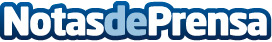 Vacaciones financiadas: los españoles optan por préstamos personales para disfrutar de un descanso en Semana SantaEl importe medio que se solicita para viajar se sitúa en torno a los 6.300€, con un plazo de devolución superior a los 60 meses, según Oney, entidad financiera especializada en soluciones de pago y servicios financieros. Entre 2021 y 2023 se han triplicado las solicitudes de préstamos personales por este motivo de acuerdo con la entidad financieraDatos de contacto:AsunciónTrescom610085559Nota de prensa publicada en: https://www.notasdeprensa.es/vacaciones-financiadas-los-espanoles-optan-por_1 Categorias: Nacional Finanzas Viaje Madrid Turismo Consumo http://www.notasdeprensa.es